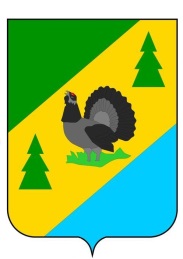 РОССИЙСКАЯ ФЕДЕРАЦИЯИРКУТСКАЯ ОБЛАСТЬАЛЗАМАЙСКОЕ МУНИЦИПАЛЬНОЕ ОБРАЗОВАНИЕАДМИНИСТРАЦИЯПОСТАНОВЛЕНИЕ  № 98 г. Алзамайот  03 августа 2021 г.                                             	Рассмотрев предоставленный ООО «Спецстройпроект Восток» проект  планировки и проект межевания территории по объекту: «Строительство сети водоснабжения в городе Алзамай Нижнеудинского района Иркутской области» (далее - проект планировки и проект межевания территории), руководствуясь  статьей 46 Градостроительного кодекса Российской Федерации, статьей 47 Устава Алзамайского муниципального образования, решением Думы Алзамайского муниципального образования от 27.08.2020 г. № 169 «О внесении изменений в Положение о порядке организации и проведения публичных слушаний, общественных обсуждений в Алзамайском муниципальном образовании», администрация Алзамайского муниципального образования	 ПОСТАНОВЛЯЕТ:Провести 6 сентября 2021 года в 15-00 по местному времени публичные слушания по обсуждению проекта планировки и проекта межевания территории. Место проведения публичных слушаний: Иркутская область, Нижнеудинский район, г. Алзамай, ул. Первомайская, 119, кабинет № 3.Утвердить состав временной комиссии по подготовке и проведению публичных слушаний  согласно приложению.Информировать жителей Алзамайского муниципального образования посредством опубликования настоящего решения в газете «Вестник Алзамайского муниципального образования» и на официальном сайте администрации Алзамайского муниципального образования www.alzamai.ru в сети «Интернет» о том, что они вправе присутствовать и выступать на публичных слушаниях, а также передавать свои предложения и замечания, касающиеся проекта планировки и проекта межевания территории, для включения их в протокол публичных слушаний  в администрацию Алзамайского муниципального образования (кабинет № 4,  тел. 8(39557) 6-17-79).Подготовку проведения публичных слушаний, ведение публичных слушаний и оформление их результатов возложить на секретаря временной комиссии. Заключение о результатах публичных слушаний по проекту планировки территории опубликовать в газете «Вестник Алзамайского муниципального образования» и разместить на официальном сайте администрации Алзамайского муниципального образования www.alzamai.ru в сети «Интернет».Глава Алзамайскогомуниципального образования                                                                                      А.В. Лебедев   СОСТАВвременной комиссии по подготовке и проведению публичных слушаний по проекту планировки и проекту межевания территории по объекту: «Строительство сети водоснабжения в городе Алзамай Нижнеудинского района Иркутской области»	Председатель временной комиссии – Милых Татьяна Васильевна, руководитель аппарата администрации Алзамайского муниципального образования.Секретарь временной комиссии – Филатова Людмила Петровна, начальник отдела по жилищным, архитектурно-строительным вопросам и оказанию услуг ЖКХ администрации Алзамайского муниципального образования.Члены временной комиссии:	- Моженкова Инна Николаевна, заместитель руководителя аппарата по правовой работе и осуществлению закупок администрации Алзамайского муниципального образования;	- Валихматова Наталья Николаевна, Консультант по земельно–имущественным отношениям администрации Алзамайского муниципального образования;	- Литвин Семён Александрович, ведущий специалист отдела по жилищным, архитектурно-строительным вопросам и оказанию услуг ЖКХ администрации Алзамайского муниципального образования.Начальник отдела по жилищным,архитектурно-строительным вопросами оказанию услуг ЖКХ администрации Алзамайского муниципального образования                                                    Л.П. Филатова                                                                                                                                                          О проведении публичных слушаний по проекту планировки и проекту межевания территории по объекту: «Строительство сети водоснабжения в городе Алзамай Нижнеудинского района Иркутской области»Приложение к постановлению администрации Алзамайского муниципального образования от 03.08.2021 г. № 98